DATUM: Sreda, 20. 05. 2020PREDMET: SLJ RAZRED: 6. aSPOZNAVAMNAVODILA ZA DELOMOJI IZDELKIDRAMATIKADomače branje – tvorjenje prvoosebne pripovediDober dan! 1. Domače branjePisna nalogaPo razgovoru o  filmu Gajin svet – pisanje prvoosebne pripovedi.Kaj je prvoosebna pripoved?Kdo je pripovedovalec?Danes, 20. 5. 2020 bomo preko video seje pisali pripoved, ki mi jo boste takoj po zaključku ure poslali po e-pošti.Pripravi zvezek in modro pisalo.Pripravi si MV za zapis prvoosebne pripovedi.Preleti.Dobimo se ob 12.00 uri!DRAMATIKADomače branje – tvorjenje prvoosebne pripovediDober dan! 1. Domače branjePisna nalogaPo razgovoru o  filmu Gajin svet – pisanje prvoosebne pripovedi.Kaj je prvoosebna pripoved?Kdo je pripovedovalec?Danes, 20. 5. 2020 bomo preko video seje pisali pripoved, ki mi jo boste takoj po zaključku ure poslali po e-pošti.Pripravi zvezek in modro pisalo.Pripravi si MV za zapis prvoosebne pripovedi.Preleti.Dobimo se ob 12.00 uri!NAMENI UČENJA – Učim se:Ob ogledu slediti dogajanju, ločiti glavno vlogo od drugih vlog,po video zvočnih informacijah si oblikovati predstavo književnih oseb (njihovih osebnostnih lastnosti, motivov za njihovo ravnanje),povzemati, kaj se ji je zgodilo.Odpravljanja pravopisnih, oblikoslovnih, skladenjskih in slogovnih pomanjkljivostih v povedih.KRITERIJI USPEŠNOSTI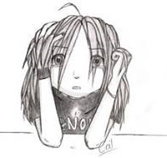 Uspešen/-a bom, ko bom:Uspešno delo ti želim.M. AnzelcOVREDNOTI SVOJE DELO:Kaj sem se danes učil/-a? Kaj mi je šlo dobro? Bi kaj želel/-a predlagati? V zvezek:zapiši – samoevalviraj – razmišljaj.(Odgovarjaš na vprašanja vrednotenja svojega dela.)